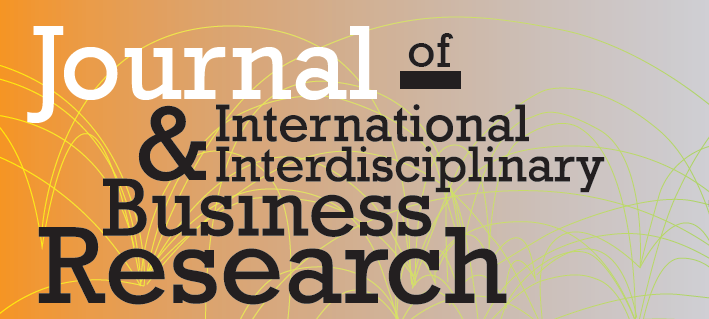 Journal of International & Interdisciplinary Business ResearchManuscript Review Form (Volume 6, 2019) – DUE MARCH 15, 2019The attached submission has been offered for publication in the Journal of International & Interdisciplinary Business Research. As a member of our Review Board, you have been selected to evaluate this submission and assess its merit for publication.Please use this form to assess the accompanying submission. Indicate your evaluation of each category with an X in the appropriate box. Comments concerning the submission are the most helpful part of the review. Please provide clear, actionable suggestions for improvement. Upon completion of your review, please return this form through JIIBR’s website (http://scholars.fhsu.edu/jiibr). Please return your review to us by March 15, 2019; please let us know if this will not be possible.On behalf of the JIIBR, thank you for your review, dedication, and support.
MANUSCRIPT NUMBER: 
MANUSCRIPT TITLE: Rating:  Please rate the submission along the categories in the table below.  Indicate your evaluation by marking an “X” in the appropriate box (SD – strongly disagree, D – disagree,  A – agree, SA – strongly agree).  Please include comments.  II. 	Recommendation: Please select ONE category and add comments to explain your selection.III. Comments to the Author [note: this evaluation is confidential unless you expressly give permission here to release your name for discussion with the author]Evaluation CategoryComments1. The subject of the submission is consistent with the purpose and scope of the Journal.SDDASA2. The submission adds to the body of knowledge and will provoke thought among Journal readers.SDDASA3. The problem/idea proposed is clear and concise.SDDASA4. The author links the submission to existing literature/discussion in the field.SDDASA5. The discussion is sufficiently developed and relevant.SDDASA6. The findings/ideas are presented concisely and adequately (tables, figures, etc.).SDDASA7. The author’s conclusions and/or recommendations are justified by the perspectives presented and are linked to the introduction and/or review of literature.SDDASA8. The conclusions and/or recommendations are sufficiently significant to deserve publication.SDDASA9. The submission is written clearly, English grammar rules are followed, and spelling is accurate.SDDASA10. The research methods are appropriate for the study and are clearly described.SDDASA11. Correct statistical procedures are used and are appropriate for the study’s research paradigm (please write “N/A” if needed).SDDASAOverall EvaluationReviewer RatingCommentsExtremely strong; definitely accept for publicationStrong; probably accept for publication after minor revisionsPaper requires revisions before it can be considered for acceptancePaper requires substantial revisions before it can be consideredNot acceptable for publication